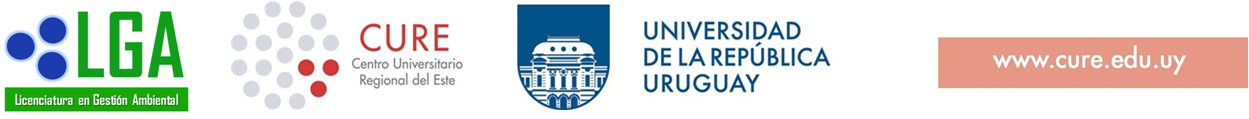 Reunión Nº15/2022Comisión de Carrera – Licenciatura en Gestión Ambiental05 de septiembre de 2022 – CURE Maldonado- Rocha- TYTBOLETÍN DE RESOLUCIONES DE LA CCParticipantes:  Secretaría: Nazarena BerettaAcrónimos: CB: ciclo básico. CDP: ciclo de profundización. CC: Comisión de carrera. RCDP: responsable del ciclo de profundización. CA: Comité Académico. PDR: Proyecto de resolución. RH: Reducción horaria. EH: extensión horaria, MEESS: Manejo de ecosistema, OT: Ordenamiento territorial, UC: Unidad curricular, SRI: Servicio de relaciones exteriores, UAE: Unidad de apoyo a la enseñanza, OD: Orden del día1. Convocatoria a gastos de cursos con las economías traspasadas de sueldos a gastos partida 2022.Se resuelve:Se aprueban los pedidos realizados de forma excepcional en esta oportunidadSe aprueban $60 mil pesos al pedido de Carlos Marín para Taller de Tópicos RegionalesSe aprueban $60 mil pesos al pedido de la docente Andrea CardosoSe aprueba el pedido del docente Javier GarcíaDar $60 mil  máximo  a los pedidos de transporte solicitados para la movilidad de estudiantesRecordar por mail a los solicitantes que el pedido del bus/transporte se debe hacer a compras mínimo 15 días antes de la salida a campoTener pautas y criterios a futuro claros para la aceptación de transporte entre sedes, Comunicarse con la contadora para el mantenimiento de las aulas,la institución y también respecto al dinero.2.Temas y fecha para Plenaria docente ( Octubre )Se resuelve: Retomar discusión sobre los compromisos al proceso de departamentalización e intercambio sobre criterios a establecer, teniendo acuerdos previos con cada departamento y discutir protocolizar la manera de actuar.Discutir sobre los ámbitos donde se generarán estos compromisos  Recientemente el consejo ha resuelto: Crear un grupo que trabajará sobre el tema "Departamentalización", el cual estará integrado con Directores de Departamentos Académicos y Coordinadores de Carreras.Discusión sobre la situación de matemáticas en la LGA y su propuesta de acuerdo.3.  Solicitudes del estudiante Joaquín Tortosa, sobre creditización del curso "Espacio de Formación Integral Mentorías intergeneracionales", docentes responsables: Carla Kruk y Patricia Iribarne (FCien), 5cr sugeridos como optativa CDP; Creditización curso “Maritimidades en América del Sur. Aportes teórico-metodológicos en antropología marítima y costera” sugiere 2 créditos, optativas CDP; Ajustes en la escolaridad: Botánica 1 del área de C. Naturales a Optativas. Introducción a la estadística del área Tec. Metodológicas a Optativas. Herramientas para el trabajo colectivo del área Tec. Metodológicas a Optativas.Se resuelve:Para el curso del EFI se solicita el programa del mismo y su forma de evaluaciónSe sugiere por RCDP MEESS Pablo Inchausti  no creditizar “Maritimidades en América del Sur. Aportes teórico-metodológicos en antropología marítima y costera”Se aprueban los ajustes de escolaridad planteados por el estudiante4. Solicitud de reválidas y creditizaciones de materias  de la Lic. en Turismo, estudiante Carlos Gabriel Cardoso. Las materias son: Administración general, Marketing Turístico, Historia Regional 1 y 2, Geografía Turística 1, Introducción a la Economía, Introducción al Turismo, Productos Turísticos, Sociología del Turismo, Metodología de la Investigación Se resuelve:Se acepta hasta 6 créditos en idiomas y se sugiere colocarla en optativas. Pedir al estudiante algunas aclaraciones sobre la solicitud realizada (termino de carrera, entre otras)5. Solicitud de la estudiante Estefanía Clavijo para acreditar el curso de ¨Gestión de los Residuos¨de CDP cursado y aprobado sin tener los créditos en el CB habilitantes Se resuelve: Seguir en comunicación con Bedelía para aclarar la situación ya que no hay acta 5. Solicitud de creditización de curso  "Diseñando proyectos educativo-ambientales contextualizados" del Programa de Educación Ambiental de la Dirección de Educación del Ministerio de Educación y Cultura, estudiante Elena Lujambio. Se resuelve: Aprobar la solicitud de la estudiante6. Modificación en la conformación del tribunal evaluador del trabajo final, estudiante Florencia Reichmann titulado: “Luminaria, ruido y biodiversidad: efecto y gestión de la contaminación lumínica y sonora en el paisaje acústico”, orientadores Dr. Andrés Canavero y Dr. Matías Arim. Tribunal evaluador propuesto: Dr. Lucía Ziegler (sustituye a Dr Martin Rocamora), Msc. Mauro Berazategui, Dr. Andrés Canavero.Se resuelve: Aprobar la modificación del tribunal evaluador del trabajo final, estudiante                         Florencia Reichmann7.  Solicitud de la estudiante Paula Napoli, sobre la  inscripción condicional excepcional a los cursos Agua para la Salud Ambiental y Humana, Gestión de Cuencas y Gestión de Áreas Protegidas. Se resuelve:  Aprobar la solicitud. Deberá la estudiante dar los exámenes pendientes antes                        de fin de año.